Anexo VParte de documentos (modelos) que devem ser encaminhados pela Prefeitura Municipal à UNIVESP via Formulário de Inscrição.Oficio: XX/202XAssunto: Indicação de Orientador de PoloVenho por meio deste encaminhar a Vossa Senhoria os dados do colaborador que será o Orientador do Polo <nomedopolo> a partir de XX de XXXXXXX de 202X.Nome completo: XXXXXXXRG: XXXXXXX CPF: XXXXXXXE-mail pessoal:  XXXXXXX Telefone celular: (XX) XXXXXXX Cargo na municipalidade: XXXXColoco-me a disposição para quaisquer outros esclarecimentos que se façam necessários.Município, XX de XXXX de 202X.Atenciosamente,_________________XXXXXXXXX (Nome, assinatura e carimbo) – pode ser assinatura eletrônicaPrefeito(a) MunicipalILMO Sr.Presidente da UNIVESPOficio: XX/202XAssunto: Indicação de Mediador presencial de PoloVenho por meio deste encaminhar a Vossa Senhoria os dados do colaborador municipal que será o Mediador presencial do Polo <nomedopolo> a partir de XX de XXXXXXX de 202X.Nome completo: XXXXXXXRG: XXXXXXX CPF: XXXXXXXE-mail pessoal:  XXXXXXX Telefone celular: (XX) XXXXXXX Cargo na municipalidade: XXXXColoco-me a disposição para quaisquer outros esclarecimentos que se façam necessários.Município, XX de XXXX de 202X.Atenciosamente,_________________XXXXXXXXX (Nome, assinatura e carimbo) – pode ser assinatura eletrônicaPrefeito(a) MunicipalILMO Sr.Presidente da UNIVESPDeclaração de endereçoPela presente, o(a) Senhor(a) XXXXX Prefeito(a) Municipal de XXXX, DECLARA, para os devidos fins e sob pena da Lei, que o local onde se propõe a instalação do polo de apoio presencial EaD está localizado no logradouro (ENDEREÇO COMPLETO DA EDIFICAÇÃO).Município, XX de XXXX de 202X.Atenciosamente,_________________XXXXXXXXX (Nome, assinatura e carimbo)– pode ser assinatura eletrônicaPrefeito(a) MunicipalDeclaração de Habite-sePela presente, o(a) Senhor(a) XXXXX Prefeito(a) Municipal de XXXX, DECLARA, para os devidos fins e sob pena da Lei, que está sendo providenciado o Habite-se do imóvel, localizado no logradouro (ENDEREÇO COMPLETO DO POLO, número XXX, CEP XXXXX-XXX, prédio XX).AtenciosamenteMunicípio, XX de XXXX de 202X._________________XXXXXXXXX (Nome, assinatura e carimbo)– pode ser assinatura eletrônicaPrefeito(a) MunicipalDeclaração Auto de Vistoria do Corpo de Bombeiros –AVCBPela presente, o(a) Senhor(a) XXXXX Prefeito(a) Municipal de XXXX, DECLARA, para os devidos fins e sob pena da Lei, que está sendo providenciado o Auto de Vistoria do Corpo de Bombeiros – AVCB, para a edificação onde se pretende instalar o polo EaD, situado no logradouro (ENDEREÇO COMPLETO DO POLO).Município, XX de XXXX de 202X.Atenciosamente_________________XXXXXXXXX (Nome, assinatura e carimbo) – pode ser assinatura eletrônicaPrefeito(a) MunicipalDeclaração de AcessibilidadePela presente, o(a) Senhor(a) XXXXX Prefeito(a) Municipal de XXXX, DECLARA, para os devidos fins e sob pena da Lei, que o local onde será instalado o polo de apoio presencial (ENDEREÇO COMPLETO DO POLO), atende condições de acesso para pessoas com deficiência, conforme definido pelas Leis nº 10.048, de 8 de novembro de 2000 e 10.098, de 19 de dezembro de 2000.Município, XX de XXXX de 202X. Atenciosamente_________________XXXXXXXXX (Nome, assinatura e carimbo) – pode ser assinatura eletrônicaPrefeito(a) MunicipalDeclaração de Bens materiais do PoloPela presente, o(a) Senhor(a) XXXXX Prefeito(a) Municipal de XXXX, DECLARA, para os devidos fins e sob pena da Lei, que serão disponibilizados para o polo EaD no Município de XXX, os Bens Materiais a seguir:XX computadores com as especificações mínimas exigidas no Edital de Chamamento Público de Polos UNIVESP;XX impressoras multifuncionais;XX unidades de carteiras universitárias;XX projetores;XX linha telefônica operacional;XX quadro branco em cada sala de aula;XX armário para arquivo de prontuário de alunos;XX ventilador.Município, XX de XXXX de 202X. Atenciosamente_________________XXXXXXXXX (Nome, assinatura e carimbo) – pode ser assinatura eletrônicaPrefeito(a) MunicipalModelo de Check-list e Roteiro de Fotografias da Edificação a ser instalado o Polo Municipal EaD.Descritivo da região: Aspectos sobre Geografia, Economia (exemplo: principais empresas e produção agrícola regional), Meio Ambiente, Educação, Aspectos Culturais.População estimada:Resumo dos espaços físicos:Quadro geral de tecnologias e equipamentos do Polo:Foto: Fachada do edifício onde será fixada placa com identidade visual da UNIVESP.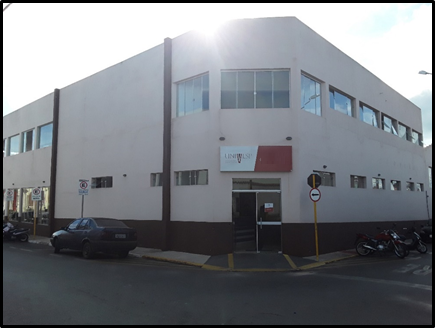 Foto: Rampa de acessibilidade de acesso ao polo.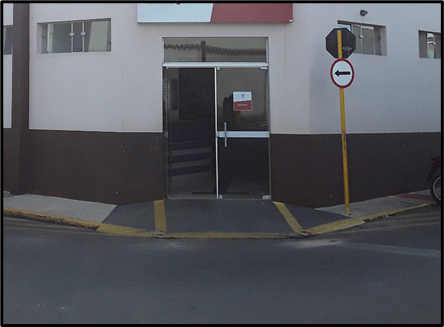 Foto: Sala da Orientação de Polo e Mediação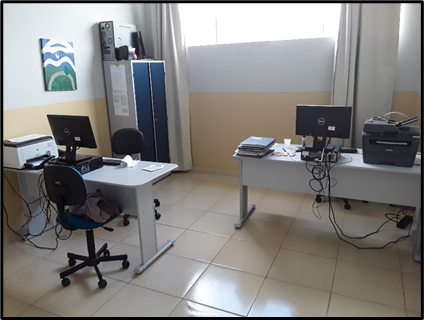 Foto: Recursos tecnológicos do polo.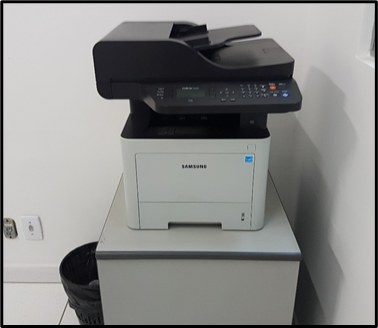 Foto: Armário para prontuários dos alunos.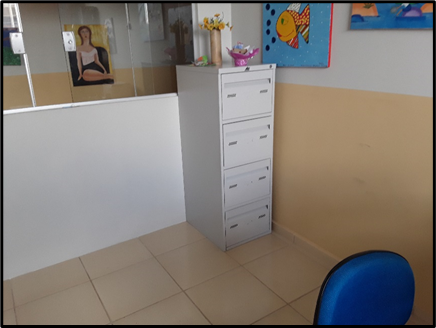 Foto: Sala de aula.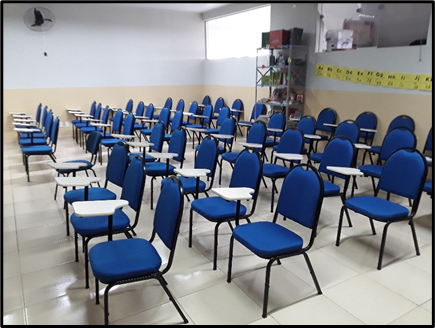 Foto: Recursos multimídia da sala de aula.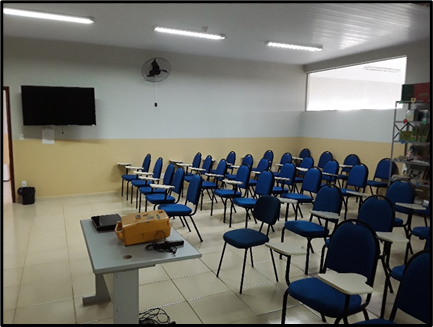 Foto: Laboratório de Informática FOTO DIURNA – ênfase na iluminação.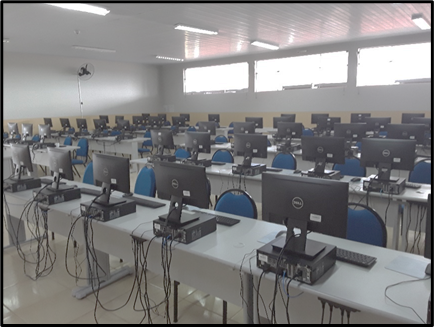 Foto Laboratório de Informática FOTO NOTURNA – ênfase na iluminação.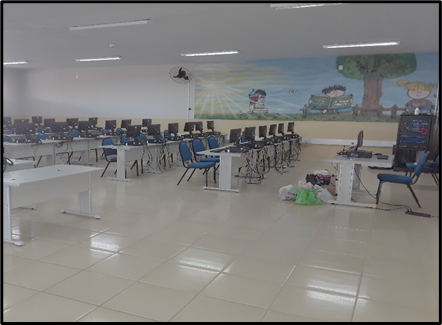 Foto: Sala de estudo em grupo.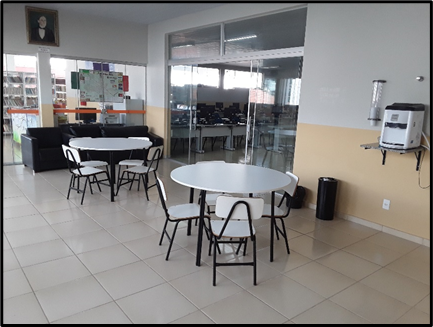 Foto: Espaço da Biblioteca/Brinquedoteca/Laboratório.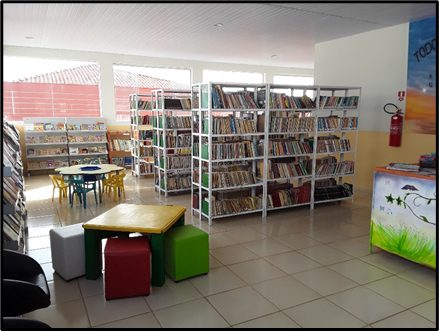 Foto Sala de tutoria.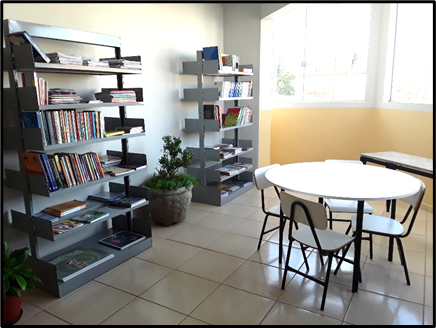 Foto Áreas de convivência.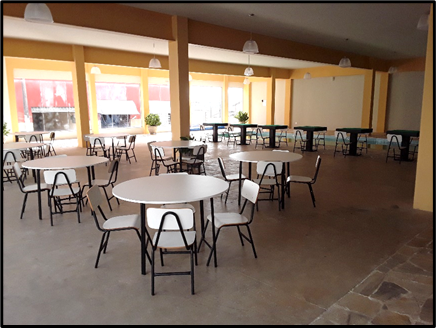 Foto: Acessibilidade do polo.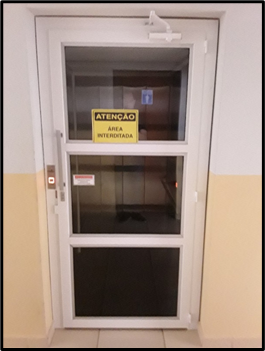 Foto: Acessibilidade do polo.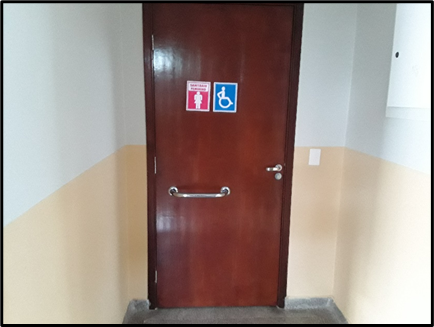 Foto: Acessibilidade do polo.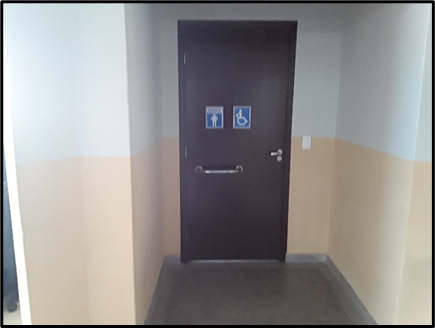 Foto: Acessibilidade do polo.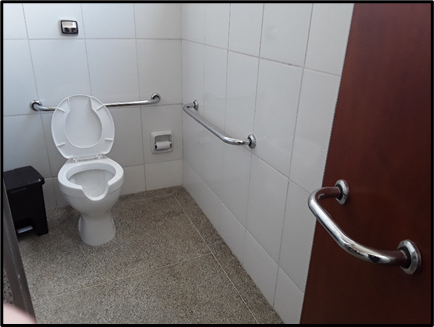 Foto: Espaços físicos a mais.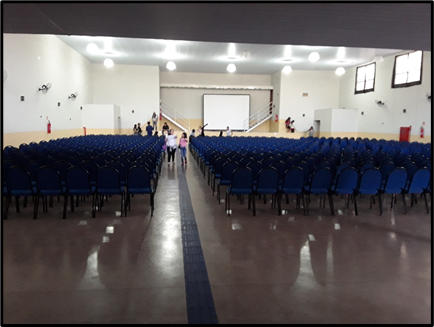 Infraestrutura geralQuantidadeLaboratório de InformáticaMicrocomputadoresEspaço para estudosSala de aulaCadeira/mesa de estudo individualSecretaria de atendimento aos alunosBibliotecaLaboratório didáticos específicosSala de Coordenação do PoloBanheiro com acessibilidadeEquipamentosQuantidadeMicrocomputadores com acesso à internetConexão à internet com caboConexão à internet Wi-FiLinha telefônicasHeadsetWebCamImpressoraScannerProjetor multimídiaConfiguração dos microcomputadoresSistema OperacionalDisco Rígido (HD)ProcessadorMemória RamPlaca de VídeoMonitor Tipo/tamanho